North Stanly Students Attend Resource Conservation WorkshopApproximately 100 rising high school juniors and seniors from across the state converged on NC State University June 21-26 to embark on a week of intense instruction. That instruction, both classroom and field work, was to learn about natural    resources and their management in today’s global environment. The Resource Conservation Workshop (RCW) is a unique opportunity for accelerated study and hands-on conservation activities. Students are required to submit an application and are chosen for participation by the Stanly SWCD Board of Supervisors. Students are housed in NC State University campus dormitories under the guidance of live-in counselors.  Two local    businesses most graciously donated funds for sponsorship of the two students selected to attend. The cost of registration, meals and travel is $600 per student. We applaud First Bank and Uwharrie Bank for making this workshop possible for Kristofer Blankenship and Jonathan Page. Kristofer Blankenship, son of Tommy and Kristi Blankenship, is a rising senior at North Stanly High School. He is a member of Future Farmers of America and is a volunteer fireman. Taking classes provided by the NC Forestry Service piqued his interest in forestry. He has participated in a prescribed burn and appreciates the importance of how this supplies nutrients to the soil and also prevents the spread of wildfire. Jonathan Page, son of Mark and Inga Page, is a rising junior at North Stanly High School and also a member of the NSHS FFA. Jon’s passion lies with soils, specifically retaining and maintaining minerals in the soil to ensure good soil health. He believes this workshop to be beneficial to helping him attain his goal of becoming a commercial farmer. 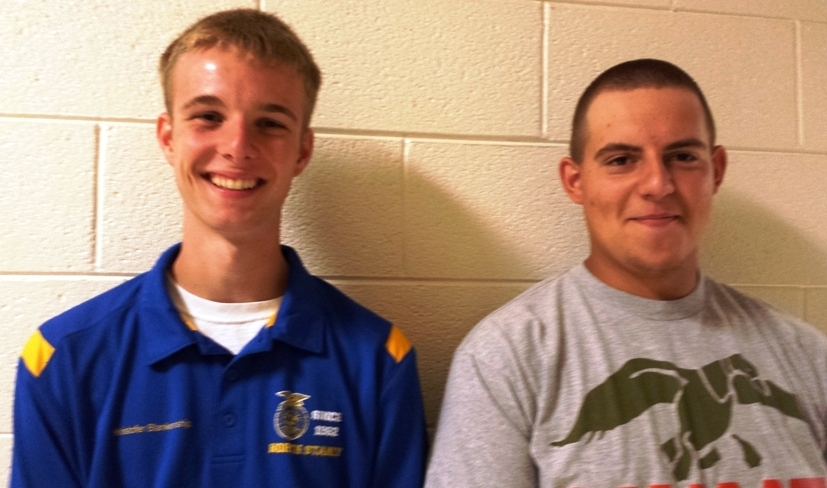 